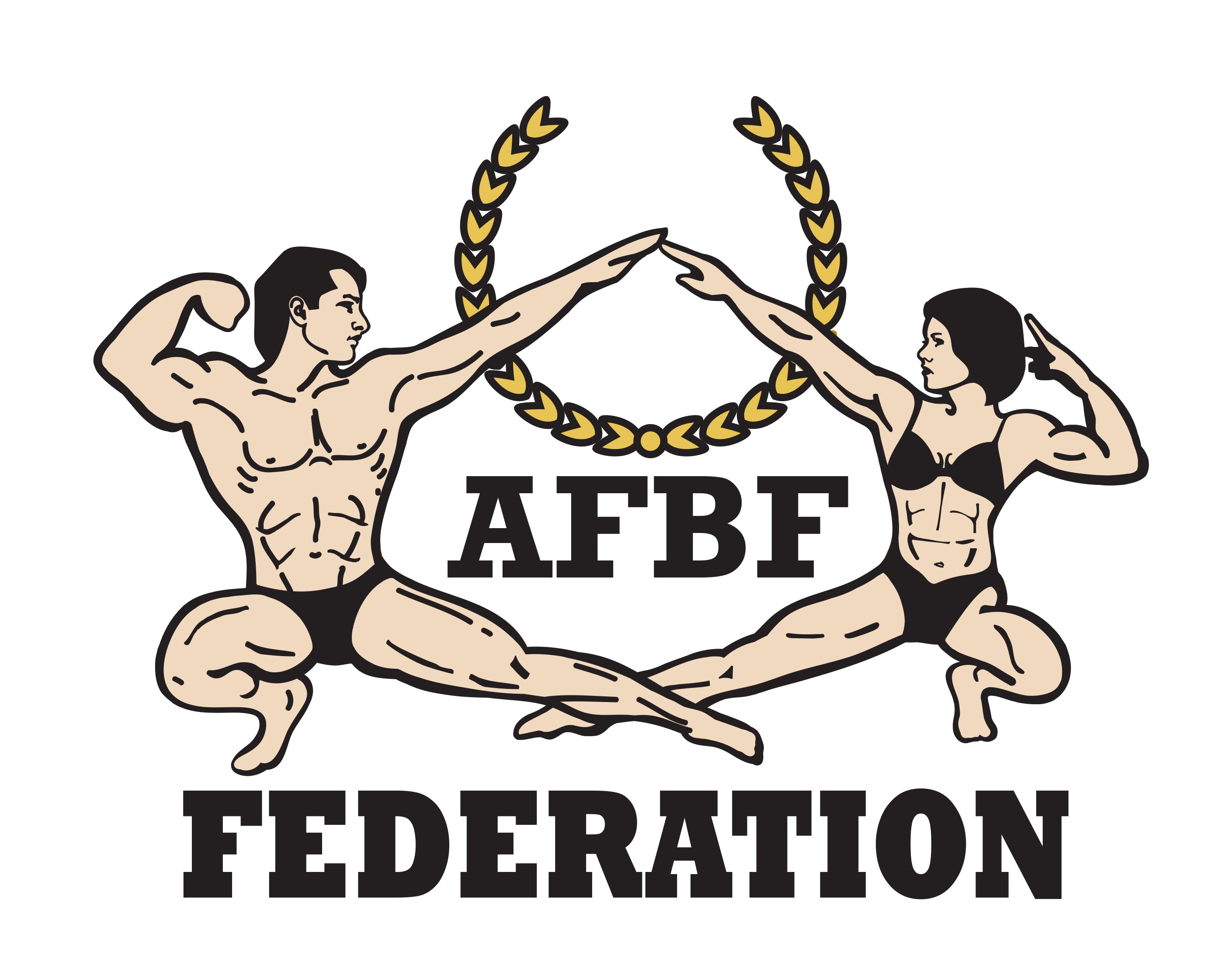 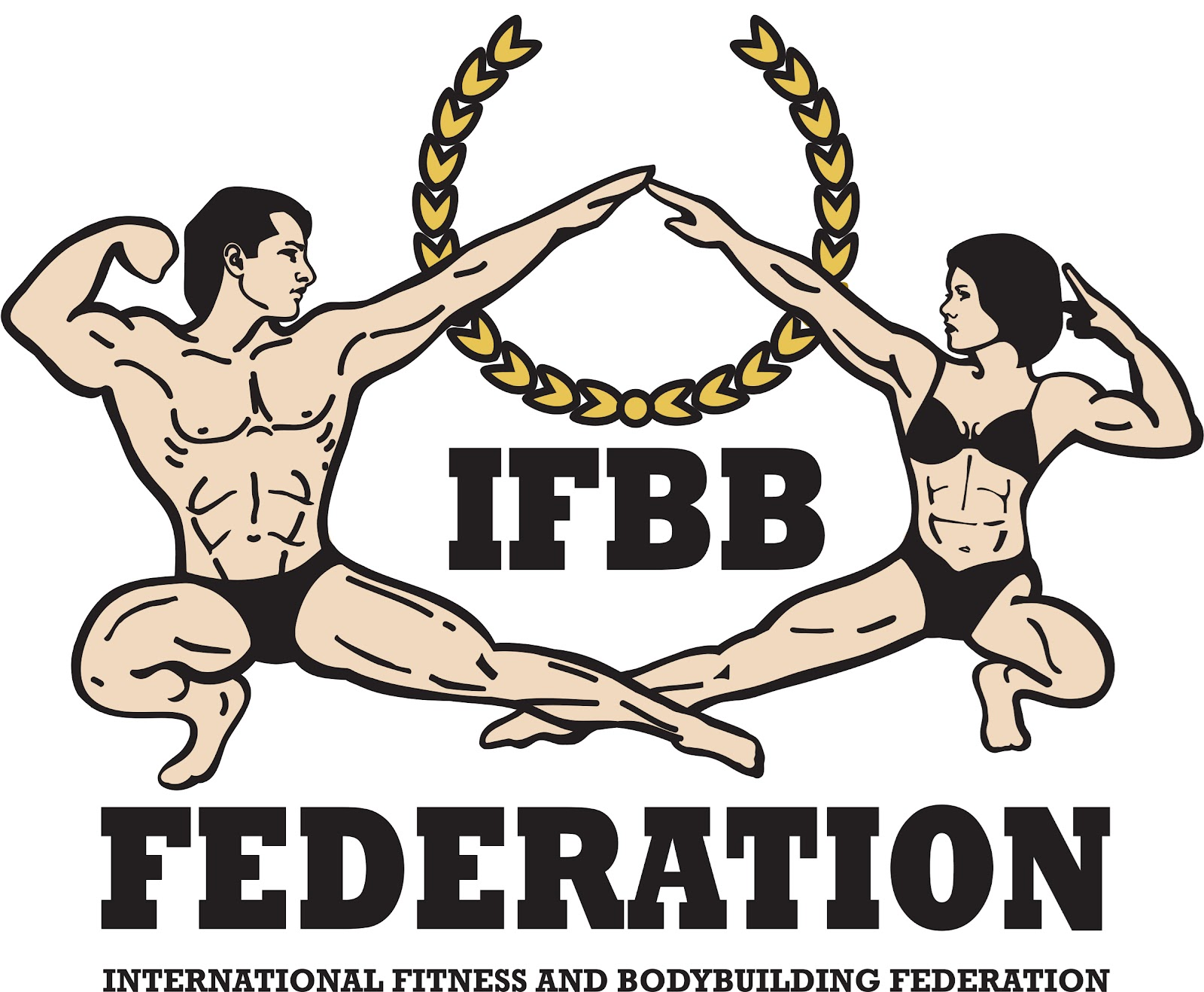 FINAL ENTRY FORMDeadline date to send this Final Entry Form is Monday, October 09th, 2023This Entry Form is to be completed and sent by National Federations, NOT by individual athletes It is full responsibility and obligation of the National Federation to verify if each one of the athletes to be registered on this international event are NOT SUSPENDED or fulfilling any period of ineligibility due to Anti-Doping Rule Violation or any disciplinary case at national or international level.IF YOU HAVE MORE ATHLETES, CONTINUE THIS TABLE, PLEASE. This Final Entry Form will only be considered if it is sent by the National Federation of the athlete and directly to the Organizing Committee, IFBB Head Office in Madrid and IFBB Technical Committee (see e-mail addresses below). The final decision to allow an athlete to compete in this event rests with the IFBB.Registration Fee for athletes is AUD $200 per person and should be paid in advance by credit/debit card at www.cognitoforms.com/newsubmission/_2023omaraclassicmruniverserego   Please add your name during online payment and bring a copy of your payment confirmation to  the registration. The online payment system will be switched off on October 10th, 2023, 23:50 (AWST = UTC + 8). Crossovers: an extra fee of AUD $100 per each of the additional categories will be charged. Possible crossovers: Classic Physique – Bodybuilding. Also junior and masters in senior classes.CATEGORIES OPEN AT THE 2023 MR. UNIVERSE AUSTRALIA IN PERTH:Note 1: A category will only be run if 3 or more athletes are registered. Otherwise, categories will be combined. 
Note 2: *- Categories with weight / height limits Please list your IFBB INTERNATIONAL JUDGES coming to this event:Please list your TEST- JUDGES names here:EXTRA DELEGATES AND SUPPORTERSNote, please, that each National Federation wishing to participate in these Championships must have paid the IFBB affiliation fee (EUR €800) for 2023. Otherwise, this Federation will not be allowed to participate. Date of issue: Completed by (your name & position in the NF): 2023 IFBB MR. UNIVERSE AUSTRALIA October 14th to 16th, 2023 - PERTH – WESTERN AUSTRALIAIFBB WORLD RANKING EVENT; ELITE PRO QUALIFIERCOUNTRYCOUNTRYNATIONAL FEDERATION’S NAMENATIONAL FEDERATION’S NAMENATIONAL FEDERATION’S NAMENATIONAL FEDERATION’S NAMENF PRESIDENT’S NAMENF PRESIDENT’S NAMEFEDERATION’S CONTACT NO. (OFFICE OR CELL PHONE) FEDERATION’S CONTACT NO. (OFFICE OR CELL PHONE) FEDERATION’S CONTACT NO. (OFFICE OR CELL PHONE) FEDERATION’S CONTACT NO. (OFFICE OR CELL PHONE) NATIONAL FEDERATION’S E-MAIL ADDRESSNATIONAL FEDERATION’S E-MAIL ADDRESSNATIONAL FEDERATION’S E-MAIL ADDRESSNATIONAL FEDERATION’S E-MAIL ADDRESSIf applicable: Responsible Delegate(s) name at this eventIf applicable: Responsible Delegate(s) name at this eventIf applicable: Responsible Delegate(s) name at this eventIf applicable: Responsible Delegate(s) name at this eventCell phoneCell phonePASSPORT No.12Complete this Form in English Letters and leave it in the WORD format, so we can copy/paste the athletes’ names on our list. DO NOT change it to PDF format, please.Complete this Form in English Letters and leave it in the WORD format, so we can copy/paste the athletes’ names on our list. DO NOT change it to PDF format, please.Complete this Form in English Letters and leave it in the WORD format, so we can copy/paste the athletes’ names on our list. DO NOT change it to PDF format, please.Complete this Form in English Letters and leave it in the WORD format, so we can copy/paste the athletes’ names on our list. DO NOT change it to PDF format, please.Complete this Form in English Letters and leave it in the WORD format, so we can copy/paste the athletes’ names on our list. DO NOT change it to PDF format, please.Complete this Form in English Letters and leave it in the WORD format, so we can copy/paste the athletes’ names on our list. DO NOT change it to PDF format, please.Complete this Form in English Letters and leave it in the WORD format, so we can copy/paste the athletes’ names on our list. DO NOT change it to PDF format, please.Complete this Form in English Letters and leave it in the WORD format, so we can copy/paste the athletes’ names on our list. DO NOT change it to PDF format, please.Competitor’s 1 Given NAME + 1 Family NAME            Competitor’s 1 Given NAME + 1 Family NAME            EXACT CATEGORY(from the list of available categories below)EXACT CATEGORY(from the list of available categories below)EXACT CATEGORY(from the list of available categories below)EXACT CATEGORY(from the list of available categories below)IFBB IC or 
PASSPORT No.12345678910111213141516Men’s Bodybuilding: 
Up to & incl. 70 kg
Up to & incl. 80 kg
Up to & incl. 90 kg
Over 90 kg

Junior Men’s Bodybuilding 16-23 yrs - OPEN

Master Men’s Bodybuilding: 
40-49 yrs - OPEN
50-59 yrs - OPEN
60 yrs & over - OPEN

Men’s Physique:
Up to & incl. 175 cm
Over 175 cm

Junior Men’s Physique 16-23 yrs - OPEN Master Men’s Physique: 
 40-49 yrs - OPEN 
 50 yrs & over - OPENMen’s Classic Physique:*
Up to & incl. 175 cm 
Over 175 cm 

Junior Men’s Classic Physique 16-23 yrs - OPENMaster Men’s Classic Physique:* 
 40-49 yrs - OPEN 
 50 yrs & over - OPENNAME OF JUDGE(S) - (AS WRITTEN IN PASSPORT)PASSPORT NUMBER123NAME OF TEST- JUDGE(S) - (AS WRITTEN IN PASSPORT)PASSPORT NUMBER123Extra Delegates or SupportersIf a Judge please  VExtra Delegates or SupportersIf Judge pleaseV16273849510Please send this Entry Form no later than Monday, October 09th, 2023 to:Organizing Committee
Mr. Mike O’MaraE-mail: mike@ifbbwa.comor
E-mail: mandie600@gmail.com
Phone: +61414 443 254Please send a copy to:International Fitness & Bodybuilding Federation Head Office: E-mail: contact@ifbb.com
IFBB Technical Committee Eng. Andrew MichalakE-mail: amichalak5@gmail.com         